บันทึกข้อความ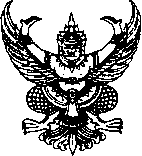 ส่วนราชการ   สำนักปลัด องค์การบริหารส่วนตำบลปะโด  โทร. 0-7371-9826                                   ที่ ปน 76601/-	วันที่     9  ตุลาคม  ๒๕63  เรื่อง  รายงานสรุปผลแบบสำรวจความต้องการในการฝึกอบรมเพื่อจัดทำแผนพัฒนาบุคลากรประจำปี 2563  เรียน   นายกองค์การบริหารส่วนตำบลปะโดด้วยงานการเจ้าหน้าที่ สำนักปลัดองค์การบริหารส่วนตำบลปะโด ได้ดำเนินการสำรวจความต้องการในการฝึกอบรม ประจำปีงบประมาณ 2563  เพื่อดำเนินการจัดทำแผนพัฒนาบุคลากรประจำปีงบประมาณ 2563 นั้นในการนี้  งานการเจ้าหน้าที่ สำนักปลัด  ได้รวบรวมแบบสำรวจและสรุปผลความต้องการในการฝึกอบรม ประจำปีงบประมาณ 2563  เสร็จเป็นที่เรียบร้อย จึงขอรายงานข้อมูลตามแบบสำรวจ ฯ ประจำปีงบประมาณ 2563 มาพร้อมหนังสือฉบับนี้จึงเรียนมาเพื่อโปรดทราบ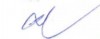                                                                    (นางคอดีเยาะ  บือราเฮง)                                                                     นักทรัพยากรบุคคลชำนาญการ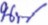                                                                   (นางสาวนุรฮายาตี  กาเราะ)					  	             หัวหน้าสำนักปลัด                                                                                  ความเห็นของปลัดองค์การบริหารส่วนตำบล					      ........-ทราบและเสนอผู้บริหารต่อไป.....................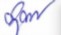                                                                   (นายสุรพงศ์  จันทรัตน์)					            ปลัดองค์การบริหารส่วนตำบลปะโด                                                        ความเห็นของนายกองค์การบริหารส่วนตำบล					      ...............-ทราบ......................................................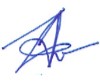                                                                      (นายฮาเซ็น  วาหะ)					           นายกองค์การบริหารส่วนตำบลปะโด สรุปแบบสำรวจความต้องการในการฝึกอบรมของพนักงานประจำปีงบประมาณ พ.ศ.2563 องค์การบริหารส่วนตำบลปะโด-----------------------------วัตถุประสงค์		แบบสอบถามชุดนี้มีวัตถุประสงค์เพื่อสำรวจความต้องการในการฝึกอบรมและพัฒนาบุคลากรสำหรับพนักงานขององค์การบริหารส่วนตำบลปะโด  ทั้งนี้งานบุคคลจะได้นำผลจากการสำรวจไปจัดทำแผนฝึกอบรมประจำปีให้มีประสิทธิภาพสอดคล้องกับความต้องการของบุคลากรและหน่วยงานวิธีการตอบแบบสำรวจ    โปรดระบุเครื่องหมาย  √  ในช่อง   และ/หรือ กรอกข้อมูลในแต่ละข้อให้สมบูรณ์ตอนที่ 1  ข้อมูลทั่วไปของผู้ตอบแบบสอบถาม	   - เพศชาย    จำนวน    6   คน  ,    เพศหญิง     จำนวน  13  คน          รวม   19  คน             - อายุ  21-30 ปี   จำนวน  -  คน , 31-40 ปี  จำนวน  7 คน, 41-50 ปี  จำนวน 10 คน               อายุ 51 ปีขึ้นไป   จำนวน  2  คน                                               รวม   19  คน             - การศึกษา  มัธยมต้น จำนวน  2 คน ,มัธยมปลาย  จำนวน  1  คน, ปวช.   จำนวน – คน                ปวส./ปวท.   จำนวน  2  คน , อนุปริญญา  จำนวน –  คน  ปริญญาตรี  จำนวน  11 คน,               ปริญญาโท  จำนวน  3  คน, สูงกว่าปริญญาโท   จำนวน  -  คน            รวม   19  คน             - พนักงานส่วนตำบลจำนวน   12  คน    พนักงานจ้าง  จำนวน  7  คน     รวม   19  คนตอนที่ 1 ข้อมูลทั่วไป1.  หน่วยงานมีพนักงาน  จำนวนรวมทั้งสิ้น .....19.... คน ดังนี้1.1 พนักงานส่วนตำบล	จำนวน ....๑๒..... คน   จำแนกตามตาราง ดังนี้1.2 พนักงานจ้าง จำนวน  7 คน ดังนี้-2-2. หน่วยงานมีการจัดโครงการเพื่อพัฒนาข้าราชการตามเส้นทางการพัฒนาและฝึกอบรมตามสายวิชาชีพแต่ละสาย งาน ในปีงบประมาณที่ผ่านมา-3-3. หน่วยงานมีสถิติการพัฒนาข้าราชการพนักงานส่วนตำบล ย้อนหลัง 2 ปี ดังนี้3.1 การจัดโครงการฝึกอบรม สัมมนา ดูงาน ในประเทศตอนที่ 2   สภาพปัญหา/ข้อเสนอแนะ สิ่งที่ควรปรับปรุงพนักงานภายใต้บังคับบัญชาในด้าน  ดังต่อไปนี้พัฒนาปรับปรุงการปฏิบัติงานให้ตรงต่อเวลา ให้ความสำคัญกับการปฏิบัติงานให้มากความรู้เกี่ยวกับระเบียบกฎหมายในการปฏิบัติงานด้านคุณธรรม จริยธรรม การรักษาวินัยทัศนคติในการทำงาน และการให้บริการประชาชนความรู้ความเข้าใจเรื่องเทคโนโลยีและทักษะการใช้คอมพิวเตอร์ในการแก้ไขปัญหาทักษะการเขียนหนังสือราชการและทักษะการประสานงานปัญหาในการทำงานในเรื่อง ดังต่อไปนี้แนวทางในการปฏิบัติงานพัสดุการศึกษาที่กำหนดให้สถานศึกษาจัดซื้อจัดจ้างเอง ทำให้เกิดปัญหาในการบริหารงานบุคลากรในศูนย์พัฒนาเด็กเล็กบุคลากรมีไม่เพียงพอกับภารกิจงานในปัจจุบันสถานที่พื้นที่ในการทำงานบางส่วน ไม่มีพื้นที่มากพอสำหรับใช้ปฏิบัติงานและการให้บริการสิ่งที่อยากให้ผู้ใต้บังคับบัญชาทำได้ ซึ่งปัจจุบันยังทำไม่ได้การรักษาวินัยการให้บริการแก่ผู้มารับบริการการฝึกอบรมผู้ใต้บังคับบัญชาที่ผ่านมาในเรื่อง ดังต่อไปนี้การพัฒนาบุคลากรในการปฏิบัติงานคุณธรรมและจริยธรรมในการทำงานสิ่งที่คิดว่าผู้ใต้บังคับบัญชาต้องการให้ช่วยเหลือในเรื่อง ดังต่อไปนี้-ไม่มี--4-ตอนที่ 2 ความต้องการในการฝึกอบรม1. ความต้องการพัฒนางานของบุคลากร ทางด้านทักษะ การพัฒนาความรู้ ปีงบประมาณ พ.ศ. 2563 ดังนี้สรุปผลการสำรวจความต้องการพัฒนาด้านทักษะของบุคลากร เรียงตามลำดับ ดังนี้ พนักงานส่วนตำบลและพนักงานจ้าง1. ทักษะด้านคอมพิวเตอร์	ร้อยละ 35.482.  ทักษะเฉพาะตำแหน่ง	ร้อยละ 32.253. การพัฒนาความรู้ด้านกฎหมาย ระเบียบ	ร้อยละ 25.804. ทักษะด้านการใช้ภาษา	ร้อยละ 9.675. ทักษะด้านงานพัสดุ	ร้อยละ 6.4-5-พนักงานครู6. การผลิตสื่อการสอน	ร้อยละ 307. การเตรียมความพร้อมในการเลื่อนวิทยฐานะ   ร้อยละ 20ข้อเสนอแนะอนื่	ๆ1. โครงการฝึกอบรมและพัฒนาบุคลากรที่เกี่ยวกับการดูแลเด็ก2. การฝึกอบรมที่ใช้ในการปฏิบัติงานประจำและฝึกปฏิบัติจริง นางคอดีเยาะ  บือราเฮง                                    นักทรัพยากรบุคคลชำนาญการ                ผู้รายงานสรปุแบบสารวจความตอ้งการในการฝึกอบรมของพนักงาน (ส าหรบผบู้งั คบบัญชา)ประจา ปงบประมาณ พ.ศ. 2562  องค์การบรหารสว่*********************นต าบลนาฮีวัตถุประสงค์แบบสอบถามชุดนี้มีวัตถุประสงค์เพื่อส ารวจความต้องการในการฝึกอบรมและพัฒนาบุคลากรส าหรับผู้บังคับบัญชาในการพัฒนาผู้ใต้บังคับบัญชา ขององค์การบริหารส่วนต าบลนาฮี ทั้งนี้งานบุคคลจะได้น าผลจาก การส ารวจไปจัดท าแผนฝึกอบรมประจ าปีให้มีประสิทธิภาพสอดคล้องกับความต้องการของบุคลากรและหน่วยงานวิธีการตอบแบบส ารวจ โปรดระบุเครื่องหมาย ในช่อง และ/หรือ กรอกข้อมูลในแต่ละข้อให้สมบูรณ์ ตอนที่ 1 ข้อมูลทั่วไปของผู้ตอบแบบสอบถามผู้บริหารท้องถิ่น	จ านวน 2 คน	ผู้อ านวยการกองหรือผู้รักษาราชการแทน	จ านวน 4 คนตอนที่ 2 สภาพปัญหา/ข้อเสนอแนะ1. สิ่งที่ควรปรับปรุงพนักงานภายใต้บังคับบัญชาในด้าน ดังต่อไปนี้1.1 พัฒนาปรับปรุงการปฏิบัติงานให้ตรงต่อเวลา ให้ความส าคัญกับการปฏิบัติงานให้มาก1.2 ความรู้เกี่ยวกับระเบียบกฎหมายในการปฏิบัติงาน1.3 ด้านคุณธรรม จริยธรรม การรักษาวินัย1.4 ทัศนคติในการท างาน และการให้บริการประชาชน1.5     ความรู้ความเข้าใจเรื่องเทคโนโลยีและทักษะการใช้คอมพิวเตอร์ในการแก้ปัญหา1.6    ทักษะการเขียนหนังสือราชการและทักษะการประสานงาน2. ปัญหาในการท างานในเรื่อง ดังต่อไปนี้2.1 แนวทางในการปฏิบัติงานพัสดุการศึกษาที่ก าหนดให้สถานศึกษาจัดซื้อจัดจ้างเอง ท าให้เกิด    ปัญหาในการบริหารงานบุคลากรในศูนย์พัฒนาเด็กเล็ก2.2 บุคลากรมีไม่เพียงพอกับภารกิจงานในปัจจุบัน2.3 สถานที่ พื้นที่ในการท างานบางส่วน ไม่มีพื้นที่มากพอส าหรับใช้ปฏิบัติงานและการให้บริการ3. สิ่งที่อยากให้ผู้ใต้บังคับบัญชาท าได้ ซึ่งปัจจุบันยังท าไม่ได้3.1 การจัดท าแผนที่ภาษี3.2 การรักษาวินัย3.3 การให้บริการแก่ผู้มารับบริการ3.4 การแก้ปัญหาคอมพิวเตอร์และโปรแกรมประยุกต์ต่างๆ ได้ด้วยตนเอง4. การฝึกอบรมผู้ใต้บังคับบัญชาที่ผ่านมาในเรื่อง ดังต่อไปนี้4.1 คุณธรรม จริยธรรม5. สิ่งที่คิดว่าผู้ใต้บังคับบัญชาต้องการให้ช่วยเหลือในเรื่อง ดังต่อไปนี้-ไม่มี-ดังต่อไปนี้6. เรื่องที่น่าจะเป็นประโยชน์ต่อการปฏิบัติงานของผู้ใต้บังคับบัญชาเรียงล าดับมากที่สุดไปหาน้อย6.1 บทบาท – หน้าที่ และความรับผิดชอบตามมาตรฐานก าหนดต าแหน่ง6.2 ความรู้เกี่ยวกับกฎหมาย ระเบียบ ที่เกี่ยวข้องกับการปฏิบัติงาน6.3 ทักษะการใช้คอมพิวเตอร์6.4 วินัยแบบสร้างสรรค์6.5 เทคนิคการออกหนังสือเตือน และค าเตือน6.6 ความรู้ด้านการปฏิบัติงานขั้นพื้นฐาน6.7 ความรู้เบื้องต้นเกี่ยวกับงานสารบรรณ6.8 ทักษะทางวิชาชีพ/ตามสายงาน6.9 การบริหารงานบุคคลส าหรับผู้ปฏิบัติงาน6.10 มนุษยสัมพันธ์ในการท างานนางสาวนภัสรพี เข็มปัญญา นักทรัพยากรบุคคลปฏิบัติการ ผู้รายงานประเภทประเภทประเภทประเภทประเภทประเภทประเภทประเภททั่วไปจำนวนวิชาการจำนวนอำนวยการจำนวนบริหารจำนวน-ระดับปฏิบัติงาน1-ระดับปฏิบัติการ1- ระดับต้น2- ระดับต้น1-ระดับชำนาญงาน4-ระดับชำนาญการ3- ระดับกลาง-- ระดับกลาง--ระดับอาวุโส--ระดับชำนาญการพิเศษ-- ระดับสูง-- ระดับสูง--ระดับทักษะพิเศษ--ระดับเชี่ยวชาญ--ระดับทรงคุณวุฒิ-รวม5รวม4รวม2รวม1ประเภทจำนวนพนักงานจ้างตามภารกิจ3พนักงานจ้างทั่วไป4รวม7ลำดับหลักสูตรงบประมาณ1อบรมหลักสูตรนักบริหารงาน อบต.60,0002อบรมหลักสูตรนักบริหารงานทั่วไป40,0003อบรมหลักสูตรนักบริหารงานการคลัง40,0004อบรมหลักสูตรนักบริหารงานช่าง40,0005อบรมหลักสูตรนักบริหารงานการศึกษา40,0006อบรมหลักสูตรนักวิเคราะห์นโยบายและแผน40,0007อบรมหลักสูตรนักพัฒนาชุมชน40,0008อบรมหลักสูตรบุคลากร40,0009อบรมหลักสูตรบริหารงานทั่วไป40,00010อบรมหลักสูตรป้องกันและบรรเทาสาธารณภัย40,00011อบรมหลักสูตรธุรการ80,00012อบรมหลักสูตรการเงินและบัญชี80,00013อบรมหลักสูตรงานพัสดุ40,00014อบรมหลักสูตรงานจัดเก็บรายได้30,00015อบรมหลักสูตรนายช่างโยธา50,00016อบรมหลักสูตรนักวิชาการศึกษา40,00017อบรมหลักสูตรสมาชิกสภาท้องถิ่น300,00018อบรมหลักสูตรนักบริหารท้องถิ่น80,00019อบรมมาตรฐานศูนย์พัฒนาเด็กเล็ก (ขั้นพื้นฐานของ อปท.)80,00020ประชุมประจำเดือนร่วมกันระหว่างพนักงานและผู้บริหารท้องถิ่น-21อบรมการใช้คอมพิวเตอร์โปรแกรมต่างๆ50,000ปีงบประมาณจำนวนโครงการที่ได้รับ งบประมาณเพื่อจัดโครงการ ฝึกอบรม/สัมมนา/ดูงาน ตาม แผนพัฒนาจำนวนกลุ่มเป้าหมาย ที่ผ่านการฝึกอบรมฯ และพัฒนา (คน)/ ทั้งหมดงบประมาณที่ใช้ ในการฝึกอบรมฯ และพัฒนา (บาท)งบประมาณที่ใช้ ในการฝึกอบรมฯ และพัฒนา (บาท)งบประมาณที่ใช้ ในการฝึกอบรมฯ และพัฒนา (บาท)ปีงบประมาณจำนวนโครงการที่ได้รับ งบประมาณเพื่อจัดโครงการ ฝึกอบรม/สัมมนา/ดูงาน ตาม แผนพัฒนาจำนวนกลุ่มเป้าหมาย ที่ผ่านการฝึกอบรมฯ และพัฒนา (คน)/ ทั้งหมดงบประมาณ ตามแผนงบ อบต. ตามข้อบัญญัติจ่ายจริง25612119/33200,000200,000  178,60025622119/33220,000240,000193,4002563ปัจจุบัน2120/33300,000250,000238,750ลำดับความรู้หรือทักษะความชำนาญ ที่สามารถพัฒนาด้วยการอบรมหลักสูตรที่ใช้อบรมเพื่อการพัฒนาช่วงเวลา1.ทักษะด้านคอมพิวเตอร์คอมพิวเตอร์พื้นฐานพ.ย. 25622.ด้านการจัดทำข้อบัญญัติเทคนิคการปฏิบัติงานเกี่ยวกับร่างข้อบัญญัติท้องถิ่นประจำปีพ.ค. 25633.การพัฒนาความรู้ด้านกฎหมายระเบียบ กฎหมาย ที่ใช้ในการเม.ย.-มิ.ย.3.ระเบียบปฏิบัติงานและตลอดปี4.ทักษะด้านการใช้ภาษาตลอดปี5.ทักษะด้านการใช้ระเบียบด้านหลักสูตรเกี่ยวกับตำแหน่งนักวิเคราะห์ตลอดปี5.วิเคราะห์นโยบายและแผนตลอดปี6.การพัฒนาความรู้ด้านกฎหมาย ระเบียบหลักสูตรด้านงานพัสดุตลอดปี7.ทักษะเฉพาะตำแหน่งนักวิเคราะห์นโยบายและแผนม.ค.-มี.ค. 25637.ทักษะเฉพาะตำแหน่งนักวิชาการศึกษาตลอดปี7.ทักษะเฉพาะตำแหน่งนักทรัพยากรบุคคล   ธ.ค.62 – ก.ค.637.ทักษะเฉพาะตำแหน่งเจ้าพนักงานการเงินและบัญชีก.พ.-มี.ค. 25637.ทักษะเฉพาะตำแหน่งเจ้าพนักงานธุรการเม.ย.-พ.ค.25637.ทักษะเฉพาะตำแหน่งเจ้าพนักงานป้องกันและบรรเทาสาธารณภัยตลอดปี7.ทักษะเฉพาะตำแหน่งผู้ดูแลเด็กตลอดปี8.การจัดทำสื่อการสอนการผลิตสื่อการสอนตลอดปี9.ทักษะการจัดทำแผนการจัดทำแผนการศึกษาตลอดปี10.การเตรียมความพร้อมในการเลื่อนหลักสูตรการประเมินผลงานข้าราชการตลอดปี10.วิทยฐานะหรือพนักงานครูและบุคลากรทางการตลอดปี10.วิทยฐานะศึกษาวิทยฐานะชำนาญการพิเศษตลอดปี